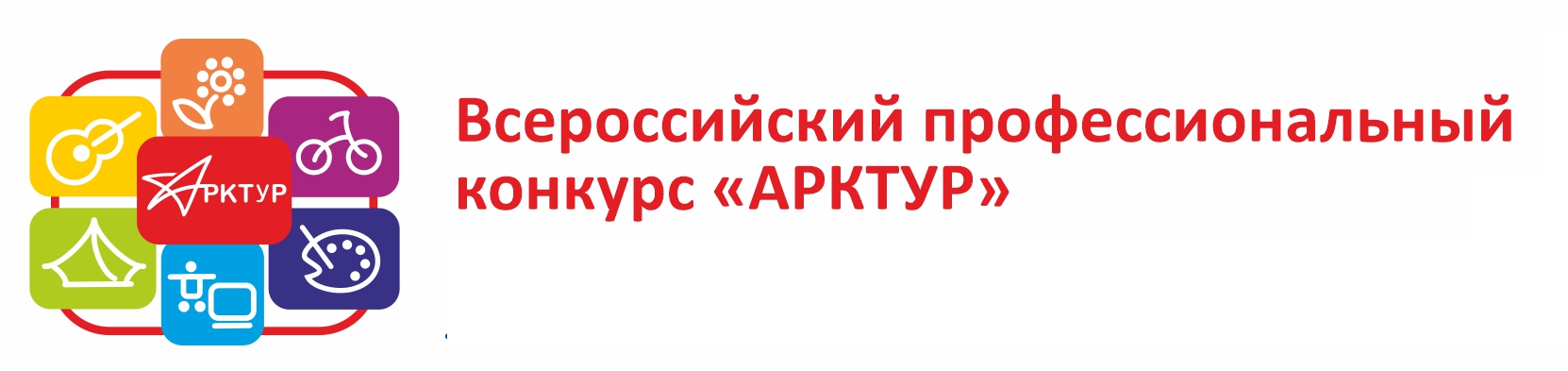 НОМИНАЦИЯ«Методист, сотрудник методической службы образовательной организации, реализующей программы дополнительного образования детей».ЛАУРЕАТЫ.№ п/пФИОСубъект РФГусева Наталья АлександровнаЯрославская облДемидов Иван ОлеговичСевастопольЕрахтина Татьяна АлександровнаНижегородская облИванова Юлия ЮрьевнаСамарская облИльина Наталья Борисовна Орловская облКаверина Ольга ВикторовнаТульская облКинева Оксана СергеевнаСвердловская облКорнева Марина КонстантиновнаТульская облМезенцева Людмила ДмитриевнаЛипецкая облНаталья Анатольевна ГавришСамарская облНикифорова Юлия ФедоровнаОренбургская облПопова Светлана ВладимировнаКоми РеспРоманова Алина ИгоревнаОренбургская облСкороходова Оксана Александровна Саратовская облСтрогонова Ирина АлександровнаМосква гТимошенко Юлия ВладимировнаВолгоградская облФедотова Галина ВикторовнаОренбургская облФедякова Наталья МихайловнаЧелябинская облЧерепанова Александра ВладимировнаКалужская облЭркенов Ибрагим АхматовичКарачаево-Черкесская Респ